ΣΥΛΛΟΓΟΣ ΕΚΠΑΙΔΕΥΤΙΚΩΝ Π. Ε.                    Μαρούσι  24 – 4 – 2022                                                                                                           ΑΜΑΡΟΥΣΙΟΥ                                                                          Αρ. Πρ.: 123Ταχ. Δ/νση: Μαραθωνοδρόμου 54                                            Τ. Κ. 15124 Μαρούσι                                                  Τηλ. &Fax : 210 8020697                                                                                         Πληροφ.: Δ. Πολυχρονιάδης (6945394406)     Email:syll2grafeio@gmail.comΔικτυακός τόπος: http//: www.syllogosekpaideutikonpeamarousisou.grΠρος: ΤΑ ΜΕΛΗ ΤΟΥ ΣΥΛΛΟΓΟΥ ΜΑΣ Κοινοποίηση: Δ. Ο. Ε., Συλλόγους Εκπ/κών Π. Ε. της χώραςΑΠΟΧΑΙΡΕΤΟΥΜΕ ΤΗ ΣΥΝΑΔΕΛΦΙΣΣΑ ΜΑΣ Ευγενία Μίχου που έφυγε  από τη ζωή Το Δ. Σ. του Συλλόγου Εκπ/κών Π. Ε. Αμαρουσίου με βαθιά αισθήματα οδύνης και σπαραγμού αναγγέλλει την αναχώρηση από τη ζωή της συναδέλφισσάς μας, Δασκάλας του 1ου Δημοτικού Σχολείου Αμαρουσίου, Ευγενίας Μίχου ύστερα από ολιγόμηνη σύντομη μάχη με τον καρκίνο. Η συναδέλφισσά μας Ευγενία Μίχου ήταν ιδιαίτερα αγαπητή ως εκπαιδευτικός και είχε προσφέρει τις εκπαιδευτικές υπηρεσίες της σε πολλά σχολεία της περιοχής ευθύνης του συλλόγου μας αφήνοντας τις καλύτερες εντυπώσεις στις/στους συναδέλφους της για το ήθος και την ευσυνειδησία της ως εκπαιδευτικός και ως άνθρωπος. Επί σειρά ετών υπηρέτησε ως Δασκάλα  στο 1ο Δημοτικό Σχολείο Αμαρουσίου προσφέροντας τις εκπαιδευτικές της υπηρεσίες σε πολλές/πολλούς μαθήτριες/μαθητές που πέρασαν από τα χέρια της δίνοντάς τους τα φώτα, τη στοργή και την αγάπη της.  Υπήρξε εξαιρετική παιδαγωγός, αφοσιωμένη Δασκάλα, υποδειγματική μητέρα και σύζυγος. Ήταν μια νέα και ακούραστη γυναίκα,  οξυδερκής, δυναμική, γεμάτη ζωντάνια και δημιουργικότητα! Η αναχώρηση της είναι μια μεγάλη απώλεια για την εκπαιδευτική κοινότητα και για όλους όσους είχαν την τύχη να τη γνωρίσουν, να συνεργαστούν μαζί της, να της εμπιστευτούν τα παιδιά τους, για τα οποία η ίδια έδινε τα πάντα! Το Δ. Σ. του Συλλόγου Εκπ/κών Π. Ε. Αμαρουσίου εκφράζοντας τη βαθιά οδύνη και θλίψη όλων των συναδέλφων – μελών του σωματείου μας καταθέτει τα θερμά του συλλυπητήρια στην οικογένεια του εκλιπούσας, στον σύζυγό της, συνάδελφο και Διευθυντή του 1ου Δημοτικού Σχολείου Αμαρουσίου Ανδρέα Σταμούλη και στα παιδιά τους Μυρτώ & Κωνσταντίνο, καθώς και στον σύλλογο των διδασκόντων του 1ου Δημοτικού Σχολείου Αμαρουσίου, αποφασίζει δε ομόφωνα την κατάθεση στεφάνου στη μνήμη της εκ μέρους του Συλλόγου Εκπ/κών Π. Ε. Αμαρουσίου στην τελετή αναχώρησής της, η οποία θα γίνει τη Δευτέρα 25 – 4 – 2022 στις 12:00 από τον ιερό ναό Αγίου Νικολάου – Άστρους Κυνουρίας, καθώς και την κατάθεση ποσού στη μνήμη της προς τον Σύλλογο «ΦΛΟΓΑ» για την καταπολέμηση του καρκίνου σύμφωνα με την επιθυμία της οικογένειάς της. ΚΑΛΟ ΤΑΞΙΔΙ, αγαπητή συναδέλφισσά μας ΕΥΓΕΝΙΑ. 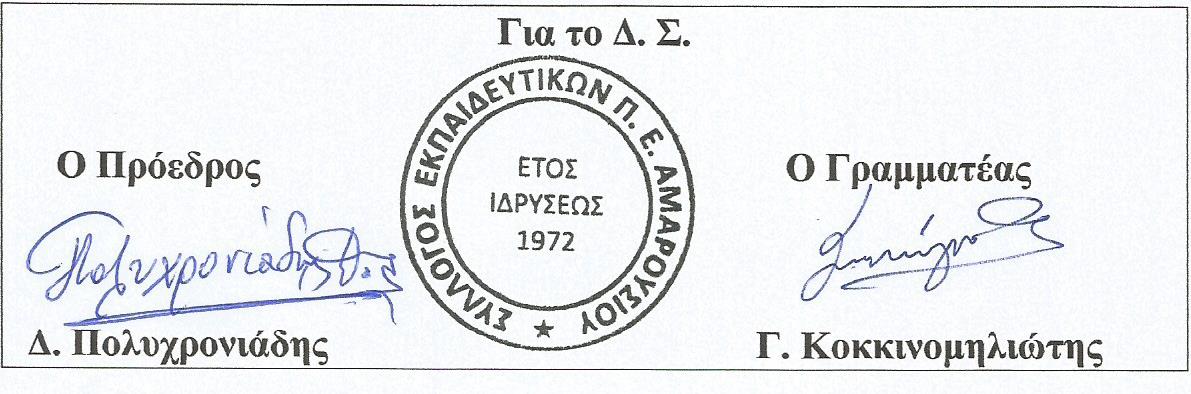 